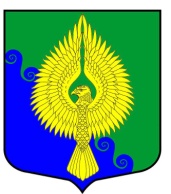 Внутригородское муниципальное образованиеСанкт-Петербургамуниципальный округ ЮНТОЛОВОМестная Администрация(МА МО МО Юнтолово)ПОСТАНОВЛЕНИЕ« 27 » мая  2020 года	 							    	  	№  01-18 / 22О внесении изменений в Постановление МА МО МО Юнтолово от 28.07.2017 г. № 01-18/39 «Об определении границ прилегающих к некоторым организациям и объектам территорий, на которых не допускается розничная продажа алкогольной продукции на территории внутригородского муниципального образования Санкт-Петербургамуниципальный округ Юнтолово»В целях приведения в соответствие с действующим законодательством Российской Федерации и на основании протеста Прокуратуры Приморского района от 16.04.2020 г. 
№ 03-01-2020Местная Администрация постановила:Изложить пункт 2 Постановления МА МО МО Юнтолово от 28.07.2017 г. № 01-18/39       «Об определении границ прилегающих к некоторым организациям и объектам территорий, на которых не допускается розничная продажа алкогольной продукции на территории внутригородского муниципального образования Санкт-Петербурга муниципальный округ Юнтолово» в следующей редакции:«2. Определить границы прилегающих территорий, на которых не допускается розничная продажа алкогольной продукции на территории МО МО Юнтолово (далее - прилегающие территории), на расстоянии 15 (пятнадцати) метров:2.1. от зданий, строений, сооружений, помещений, находящихся во владении и (или) пользовании образовательных организаций (за исключением организаций дополнительного образования, организаций дополнительного профессионального образования);2.2. от зданий, строений, сооружений, помещений, находящихся во владении и (или) пользовании организаций, осуществляющих обучение несовершеннолетних;2.3. от зданий, строений, сооружений, помещений, находящихся во владении и (или) пользовании юридических лиц независимо от организационно-правовой формы и индивидуальных предпринимателей, осуществляющих в качестве основного (уставного) вида деятельности медицинскую деятельность или осуществляющих медицинскую деятельность наряду с основной (уставной) деятельностью на основании лицензии, выданной в порядке, установленном законодательством Российской Федерации, за исключением видов медицинской деятельности по перечню, утвержденному Правительством Российской Федерации;2.4. от спортивных сооружений, которые являются объектами недвижимости и права на которые зарегистрированы в установленном порядке;2.5. от боевых позиций войск, полигонов, узлов связи, расположений воинских частей, специальных технологических комплексов, зданий и сооружений, предназначенных для управления войсками, размещения и хранения военной техники, военного имущества и оборудования, испытания вооружения, а также здания и сооружения производственных и научно-исследовательских организаций Вооруженных Сил Российской Федерации, других войск, воинских формирований и органов, обеспечивающих оборону и безопасность Российской Федерации;2.6. от мест нахождения источников повышенной опасности, определяемых органами государственной власти субъектов Российской Федерации в порядке, установленном Правительством Российской Федерации.»Контроль за исполнением настоящего постановления оставляю за собой. Глава Местной Администрации			                                   			         Е.Н. Ковба